Appendix B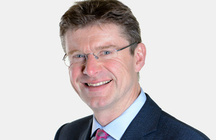 The Rt. Hon. Greg Clark MP Secretary of State for Business, Energy and Industrial StrategyThe Rt. Hon. Greg Clark was appointed Secretary of State for Business, Energy and Industrial Strategy on 14 July 2016. Prior to this, he held a number of ministerial positions: he was appointed as a Minister of State at Communities and Local Government in May 2010; as the Minister for Cities in July 2011; as Financial Secretary to the Treasury in September 2012; as the Minister for Cities and Constitution in the Cabinet Office in October 2013; as the Minister for Universities and Science in July 2014 and as Secretary of State for Communities and Local Government in May 2015.Mr Clark was first elected as the Conservative MP for Royal Tunbridge Wells in 2005. Before becoming an MP, he was the BBC's Controller of Commercial Policy and then the Director of Policy for the Conservative Party from March 2001 for three successive leaders - William Hague, Iain Duncan Smith and Michael Howard. He also served as a councillor and Cabinet Member on Westminster City Council from 2002 until his election to Parliament.Mr Clark was born in Middlesbrough in 1967, and attended the local St Peter's Comprehensive, South Bank. He went on to study Economics at Cambridge University and was awarded his PhD at the London School of Economics. Thereafter, he worked for the Boston Consulting Group and was posted to the USA, Mexico, South America and Iceland, as well as working for clients in the UK.